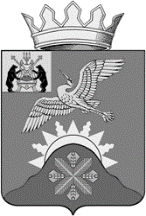 Российская ФедерацияНовгородская область Батецкий муниципальный районСОВЕТ ДЕПУТАТОВ БАТЕЦКОГО СЕЛЬСКОГО ПОСЕЛЕНИЯР Е Ш Е Н И ЕО пролонгации действия предоставленных налоговых льгот и пониженных ставок по земельному налогу на территории Батецкого сельского поселения Принято Советом депутатов Батецкого сельского поселения  28  сентября  2021 годаРуководствуясь Федеральным законом от 6 октября 2003 года                              № 131-ФЗ «Об общих принципах организации местного самоуправления в Российской Федерации», Налоговым кодексом Российской Федерации Совет депутатов Батецкого сельского поселения, рассмотрев Отчет о результатах оценки эффективности налоговых расходов Батецкого сельского поселения за 2019 год, утвержденный постановлением Администрации Батецкого муниципального района от 20.04.2021 № 267,РЕШИЛ:Принять к сведению Отчет о результатах оценки эффективности налоговых расходов Батецкого сельского поселения за 2019 год.Пролонгировать действие налоговых льгот и пониженных ставок по земельному налогу на территории Батецкого сельского поселения,  предоставленных решением Совета депутатов Батецкого сельского поселения от 30.10.2019 № 10-СД, с 01 января 2022 года.Опубликовать решение в муниципальной газете «Батецкие вести» и разместить на официальном сайте Администрации Батецкого муниципального района в сети «Интернет».Заместитель председателяСовета депутатов Батецкого сельского поселения                                               С.Г. Гогишвилип. Батецкий28 сентября  2021 года№ 78-СД